CHIEDEdi essere ammess___ a partecipare alla ricognizione interna in oggetto.A tal fine, sotto la propria responsabilità dichiara ai sensi degli art. 46 e 47 del D.P.R. 28.12.2000 n. 445, consapevole delle sanzioni penali previste in caso di dichiarazioni mendaci di cui all’art. 75 del citato D.P.R. N. 445/2000 quanto segue:di essere cittadino italiano o del seguente stato dell’Unione Europea: _________________________;se cittadino di uno degli stati membri dell’Unione Europea: di avere il godimento dei diritti civili e politici nello stato di appartenenza o provenienza, ovvero non averne il godimento per i seguenti motivi: ________________________________________________________________________;di avere buona conoscenza della lingua italiana;Di godere dei diritti politici e di essere iscritt… nelle liste elettorali del Comune di ..……………………………………….……;      Oppure di non essere iscritto nelle liste elettorali per i seguenti motivi:………..…………………………………………………………………………………………………………………………………………di non aver procedimenti penali in corso e di non aver riportato condanne penali che, salvo riabilitazione, possano impedire l’instaurarsi e il mantenimento di un rapporto di impiego presso una Pubblica Amministrazione;di non essere stat__ destituit__ o dispensat__ dall’impiego presso Pubbliche Amministrazioni o decadut__ per aver presentato documenti falsi o viziati da invalidità non sanabili nè di essere stato interdetto dai pubblici uffici con sentenza passata in giudicato; di aver maturato ola seguente esperienza specifica in qualità di esperto in preparativa ed analisi cromatografica di piccole molecole presso porto conte ricerche dal ________ al___________;di accettare incondizionatamente tutte le norme contenute nell’avviso di ricognizione interna;di prendere atto che la pubblicazione sul sito www.portocontericerche.it di tutte le informazioni riguardanti la selezione avranno valore di notifica a tutti gli effetti;Il sottoscritto, con la presente dichiarazione, prende atto ed accetta che:l’omissione nella domanda del cognome, nome, residenza o domicilio del concorrentel’omissione della firma del concorrente a sottoscrizione della domanda stessa (si precisa che l'invio della domanda attraverso la Posta Elettronica Certificata (P.E.C.) personale assolve all’obbligo della firma, purché la firma sia riportata in calce alla domanda e sia allegata copia in formato PDF del documento di identità personale in corso di validità)l’arrivo della documentazione dopo la scadenza sopra indicatala trasmissione della domanda tramite posta elettronica ordinariala mancanza degli allegati:copia in carta semplice del documento d'identitàautorizzazione al trattamento dei daticomportano l’esclusione immediata dalla ricognizione interna.Data__________________Firma_________________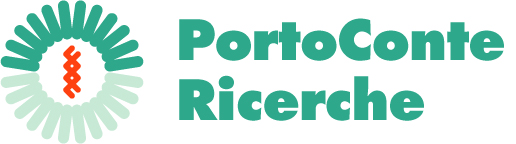 ALLEGATO ADomanda di ammissione alla ricognizione interna per n. 1 ricercatore esperto in preparativa ed analisi cromatografica di piccole molecoleLa/il sottoscritta/oData di nascitaLuogo di nascitaCodice FiscaleIndirizzo di residenzaIndirizzo per corrispondenzaNumero telefono (casa)Numero telefono (cellulare)Indirizzo e-mailIndirizzo PEC